Učivo pro 1. ročník od pondělí do 27.4. do úterý 28.4.2020Dobrý den děti!  Jsou tu další úkoly! Tentokrát na dva dny. Další úkoly budou v úterý večer, ale jen do čtvrtka.  V pátek 1.května  je státní svátekPondělíČJ – SLABIKÁŘ str. 72 nové písmenko CH chVyhledejte nové písmenka v říkance, zkus si ji sám přečístVybarvi obrázekVytvořte slova – lentilky - chata, chobot, chyba vždy jinou barvou jako lentilkyVe slovech pod lentilkami vyznačte všude chPřečtěte slova a dělejte obloučky ořechy   …..Udělejte úkol červená tužka – barevně přiřaďte k větám správnou odpověď.Porozumění textu - moc důležité zkuste dětem neradit, ať si raději vícekrát přečtou. Pošlete foto.V moři žila velká chobotnice.Byla červená a měla velká chapadla.Kolem chobotnice plavalo 8 rybiček. Jedna ryba byla modrá, čtyři  žluté a tři zelené.Byl tam i žralok.Písanka v pátek  str.36  dopiš druhou půlku. Přepiš věty a pošli foto. U Prahy je hora Říp.....................................................................................           V moři plave žralok.…………………………………………………………………………………. Táta Jiří má svátek. ……………………………………………………..............................Matematika – strana 26 celá Úterý ČJ -  Slabikář  Přečti  si vtip u smajlíka, dělej obloučky.Úkol trojúhelník bude pro tebe jednoduchý!Přečti si Naše chata, trochu těžší, ale ty jsi šikulka.Při čtení pamatujte, že oblouček je jedna slabika. Čtěte vždy se záložkou, nejlépe jednobarevnou. Barevná odvádí pozornost. Děkuji!!!!Doplň do slov  H nebo CH               mou ___a                            ropu___a                                __avran__olub                                ka ___na	 __ana La__tan                              __ad                                    __roust__usa                                 __ obotnice                        vzdu__oloďPísanka v úterý  str. 37  Matematika – str-27 cv.1. Vždy odčítáme 3, nejdřív si kostičky dobře spočítej.cv.2,3 jsou slovní úlohy, vždy odčítáme, když je něčeho méně než.Slovní úloha:Ve škole máme 14 červených dresů a o 3 méně modrých dresů.Kolik máme modrých dresů?Znázorni:červených dresů……………………………………………………….modrých dresů…………………………………………………………Vypočítej:………………………………………Napiš odpověď:………………………………..BONUS PRO ŠIKULKY! KOLIK DRESŮ MÁME DOHROMADY? _______Úkoly od paní učitelky Lenky VeseléPrv. 1.tř.: str.40 (sejeme/sázíme)Pč: Poskládej origami lodičku (postup v příloze) a dozdob/dokresli si ji dle vlastní fantazie. Nezapomeň, že správná loďka má mít své jméno - jak pojmenuješ tu svou?Úkol do VV A PČ jen kdo chce, spíše pro odreagování.Pracujte v klidu, nezoufejte, co nestihnete máte na webových stránkách školy v ZŠ  archiv úkoly 1.,2. ročník (dole) – dala jsem tam všechny soubory s úkoly. Vždy také v e- mailu.V televizi můžete sledovat pořad UČÍ TELKA – pro doplnění. Nebo stáhnout multimediální Slabikář Nová škola, dle pokynů na našich web. stránkách. Je tam spousta zajímavého a zábavného např. čtený text, usnadní to práci dětem i rodičům. Dále doporučuji interaktivní programy DIDAKTA, odkazy jsem vám již zaslala, výborné k pocvičení. A výhodou je, že děti nikoho nepotřebují k procvičování a navíc se hodně naučí.                                         Děkuji za spolupráci, jste šikulky!!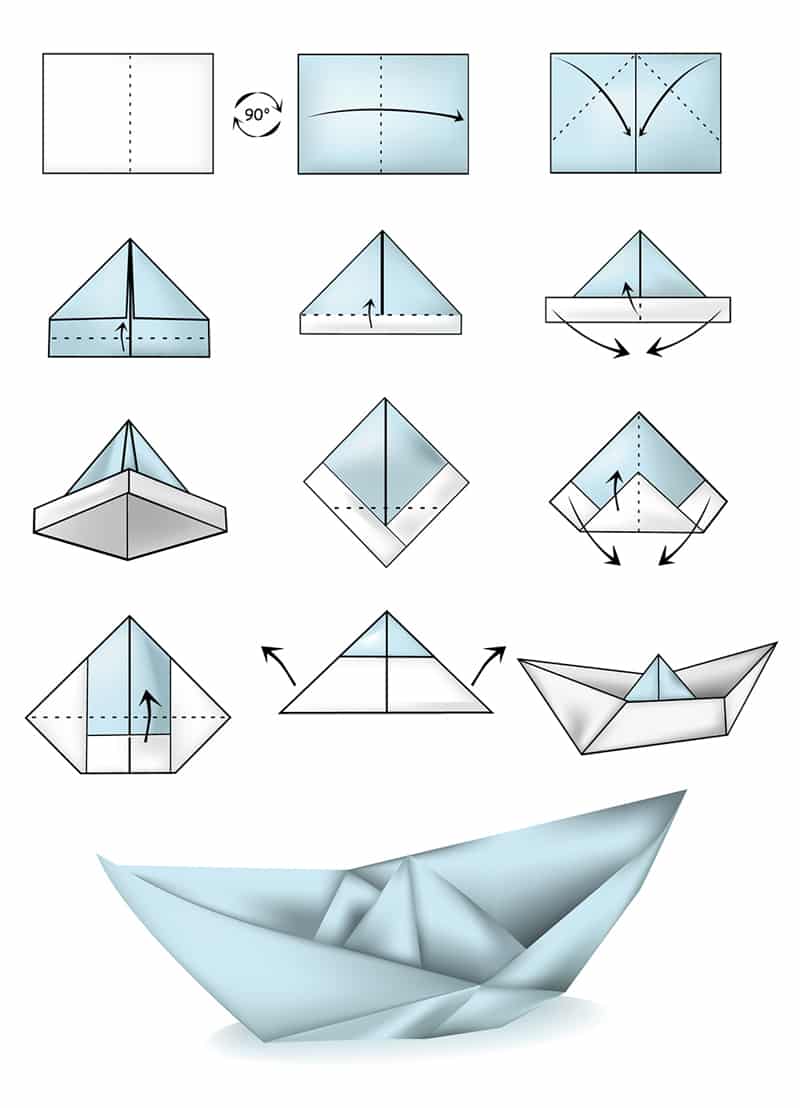 